 * , 26.03.2021Ihre AnfrageSehr geehrte,vielen Dank für Ihre Anfrage. Es freut uns sehr, dass Sie Ihren Urlaub auf unserem Ferienhof verbringen möchten. Gerne reservieren wir Ihnen 
 
im Zeitraum  – 
Sonstiges/ Zusatzleistungen: Preis:  € 
(Komplettpreis inkl. Endreinigung, Nebenkosten und Zusatzleistungen)Das Angebot ist gültig bis zum . Für Rückfragen stehen wir Ihnen gerne zur Verfügung.Telefon: E-Mail: Wir würden Sie gerne auf unserem Ferienhof willkommen heißen. Für eine verbindliche Buchung senden Sie uns bitte den nebenstehenden Abschnitt unterschrieben zurück.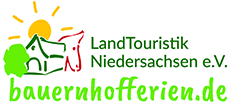 BuchungSehr geehrte ,gerne nehmen wir Ihr Angebot an und buchen hiermit verbindlich  vom  –  zu einem Preis von  €.Name AnschriftE-Mail						TelefonMit meiner Unterschrift erkläre ich mich mit den beiliegenden allgemeinen Geschäftsbedingungen einverstanden.Datum				Unterschrift